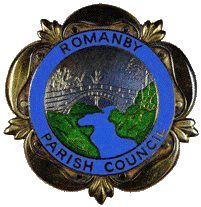 ROMANBY PARISH COUNCILAnnual AssemblyThursday 6 April 2017 commencing at 7.00 pm at The Parish OfficeAinderby Road Leisure ParkRomanbyNorthallerton  DL7 8HGAll Public and Press Invited:Agenda Items please to Mrs A W LambertVia email at clerk@romanby-pc.gov.uk orVia the Website:  www.romanby.org.ukOr in Writing to:  Romanby Parish Office 76 Ainderby Road Romanby Northallerton North Yorkshire DL7 8HGBy Thursday 30 March 2017